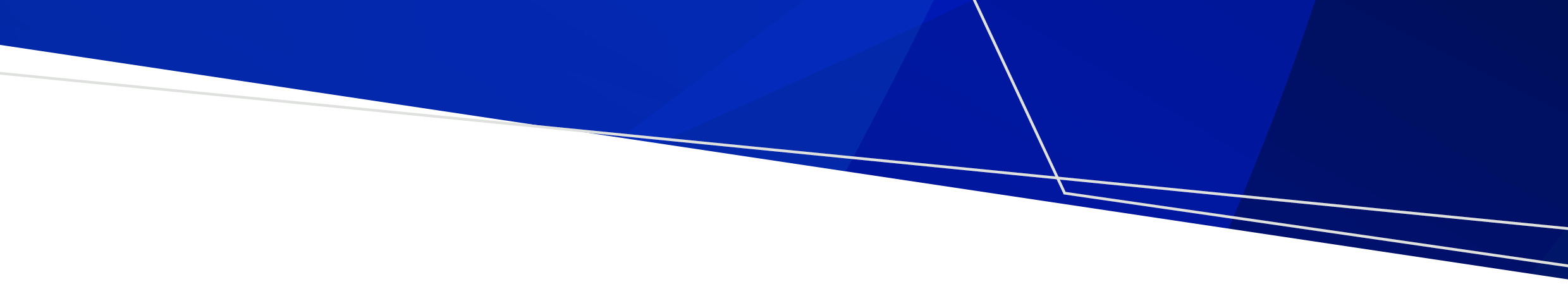 ContentsObjective	2Why the	2Definitions	2Team	2Acknowledgement	2Brief standardised care process	3Recognition and assessment	3Interventions	3Referral	3Evaluation and reassessment	3Resident involvement	3Staff knowledge and education	3Full standardised care process	4Recognition	4Assessment	4Interventions	5Referral	5Evaluation and reassessment	6Resident involvement	6Staff knowledge and education	6Nomogram to determine recommended fluid intake	7Evidence base	8ObjectiveTo promote evidence-based practice in the assessment and management of dehydration for older people who live in residential care settings.Why the detection and management of dehydration is importantDehydration is common in older people (Mentes & Gaspar 2020). It can contribute to adverse health outcomes such as falls, fractures, heart disease, confusion, delirium, heat stress, constipation, kidney failure, pressure ulcers, poor wound healing, suboptimal rehabilitation, infection, seizures, drug toxicity, and reduced quality of life (Hooper et al. 2015, p. 5). Dehydration in older people is preventable (Gaspar 2011). The risk of dehydration is increased in people living in aged care facilities (Bunn, Hooper & Welch 2018).DefinitionsDehydration: depletion of total body water caused by pathological loss of fluid, inadequate fluid intake or a combination of both (Gaspar & Mentes 2020, p. 158).TeamManager, registered nurses (RNs), enrolled nurses (ENs), personal care attendants (PCAs), leisureand lifestyle staff, general practitioner (GP), allied health professionals (such as a speech pathologist,physiotherapist, occupational therapist and exercise physiologist), residents and/or family/carers.AcknowledgementThis standardised care process (SCP) has been developed for public sector residential aged care services (PSRACS) by the Australian Centre for Evidence Based Care (ACEBAC) at La Trobe University through the Department of Health and Human Services Strengthening Care Outcomes for Residents with Evidence (SCORE) initiatives. This SCP is one of a series of priority risk areas reviewed based on the best available evidence in 2023.Brief standardised care processRecognition and assessmentIdentify residents at risk of dehydration.Conduct a comprehensive assessment:– on admission– at any time there is a change in the resident’s condition or symptoms of dehydration present.InterventionsIf no dehydration is identified, implement and maintain strategies to prevent dehydration.If dehydration is indicated by the assessment:establish its severity and a treatment goalreview daily intake, increasing oral fluids as tolerateddocument and monitor fluid intake and outputreview and revise prevention strategies currently in placemonitor symptoms by repeating the above assessmentrefer to a GP if there is no improvement or symptoms are severe.ReferralGPOccupational therapistSpeech pathologistDietitianPathologistEvaluation and reassessmentMonitor the resident until their symptoms are relieved.Monitor urine-specific gravity and colour.Continue preventative interventions.Monitor the resident’s functional ability.Monitor the resident for changes in their condition and/or symptoms of dehydration or over-hydration.Resident involvementInvolve the resident in identifying their preferred fluids and daily intake goal.Educate the resident about the importance of adequate fluid intake.Staff knowledge and educationCauses of dehydration in older peopleMaintaining adequate hydrationSigns and symptoms of dehydrationFluid volumes of drinking utensilsFull standardised care processRecognitionBe aware of residents who are at risk of dehydration. Risk factors include:increasing age (65 years and over, risk further increases at 85 years and over), being female, age-related physiological changeslimitations in oral intake due to:reduced thirst sensationdysphagia, modified fluids and foodreluctance to drink to manage incontinencepoor mobility reducing access to fluidsreliance on staff to assist with oral intakefluid loss through diarrhoea, vomiting, diuretics, fever, sweating, heat and humidityhealth status that affects cognitive functioning, such as sedation, delirium, dementia, depressionacute illness, multiple comorbidity, end of lifepolypharmacy and medications, such as diuretics, laxatives, lithium, psychotropics.AssessmentConduct an assessment:on admissionat any time there is a change in the resident’s condition or symptoms of dehydration.The assessment includes:history of dehydrationmedical historycurrent medicationscognitive statuscontinence statusmobility statususual hydration habits and current fluid intake pattern (for example, amount, type of fluid, preferred temperature of fluid)ability to access and drink fluidsfunctional ability and need for aids such as straws, modified cups.Conduct a physical assessment that includes:lying/standing blood pressure (low blood pressure and/or postural hypotension may be an indicator of dehydration), temperature, pulse rate, respiration rate, capillary refill ratecalculating the resident’s BMI (Body Mass Index)monitoring fluid input and urine output over a 24-hour period (output should be greater than 700 mL)urinalysis (colour – greenish-brown, specific gravity – greater than 1.029)dehydration is indicated when blood pathology/results indicate the blood urea nitrogen/creatinine ratio is greater than 25 and/or serum sodium is greater than 150 mmol/Lidentifying observable symptoms of dehydration, such as:– dry oral mucosa and dry furrowed tongue– sunken eyes– muscle weakness and/or increased physical frailty– constipation and/or small amounts of dark, concentrated urine– non-fluent speech– change in mental status (confusion, disorientation, altered consciousness, headache) and drowsiness.InterventionsIf no dehydration is identified, implement and maintain strategies to prevent dehydration:Calculate and document an individualised daily fluid intake goal (see the nomogram overleaf to determine the recommended water intake).Provide preferred fluids (but limit alcohol).Always have fluid available.Offer fluids regularly through the waking day (for example, each one and a half hours and during fluid rounds).Offer a variety of fluids over the day (for example, hot drinks, cold drinks, juice, milk, soups, icy poles). Caffeinated drinks can be included in the daily intake but not as the only source of fluid.Encourage the resident to drink small amounts throughout the day.Increase assistance as required and allocate adequate time to staff to facilitate this.Provide aids (for example, straws, modified cups), ensuring they are always used.Standardise the amount of fluid given with medications – for example, 180 mL per administration.Involve family/carers to encourage fluid intake.Promote pleasurable and social opportunities for fluid intake (afternoon tea, non-alcoholic happyhour, drinks/ice-cream trolley).Prompt recognition and communication of symptoms of dehydration among staff.If the assessment indicates dehydration:Establish its severity.Establish a treatment goal if the resident has reached the end-of-life phase.Review prevention strategies already in place.Review the daily intake goal, increasing oral fluids as tolerated.Document and monitor the resident’s fluid intake and output.Refer to a GP to consider blood tests and withholding renal toxic, renally excreted or diuretic medicines.Monitor symptoms by repeating the above assessment, for example:daily if there is no or only marginal improvement in fluid intakein seven days if the daily intake goal is being achieved.If severe symptoms are present or if mild symptoms do not improve:refer to a GP for medical assessment, diagnosis (including underlying causes) and treatmentimplement a treatment plan as prescribed by the GPin conjunction with the GP, review the resident’s daily fluid intake goal.ReferralGPOccupational therapist if available for advice regarding appropriate drinking aidsSpeech pathologistDietitianPathologistEvaluation and reassessmentMonitor the resident until their symptoms are relieved.Monitor urine-specific gravity and colour.Continue preventative interventions.Monitor the resident’s functional ability – for example, how much assistance the resident needs to access, pour and drink fluids.Monitor the resident for changes in their condition and/or symptoms of dehydration.Monitor the resident for symptoms of overhydration – that is, unexplained weight gain, peripheral oedema, neck vein distension, shortness of breath.Resident involvementInvolve the resident to identify their preferred fluids and daily intake goal.Provide education regarding the importance of adequate fluid intake.Staff knowledge and educationCauses of dehydration in older peopleMaintaining adequate hydrationSigns and symptoms of dehydrationFluid volumes of drinking utensilsNomogram to determine recommended fluid intakeInstructions to determine the recommended fluid intake of residential care residents:Find the person’s height on the left-hand scale and their weight on right-hand scale.Connect these two points with a straight edge.Where the line crosses the middle scale, read the recommended water intake.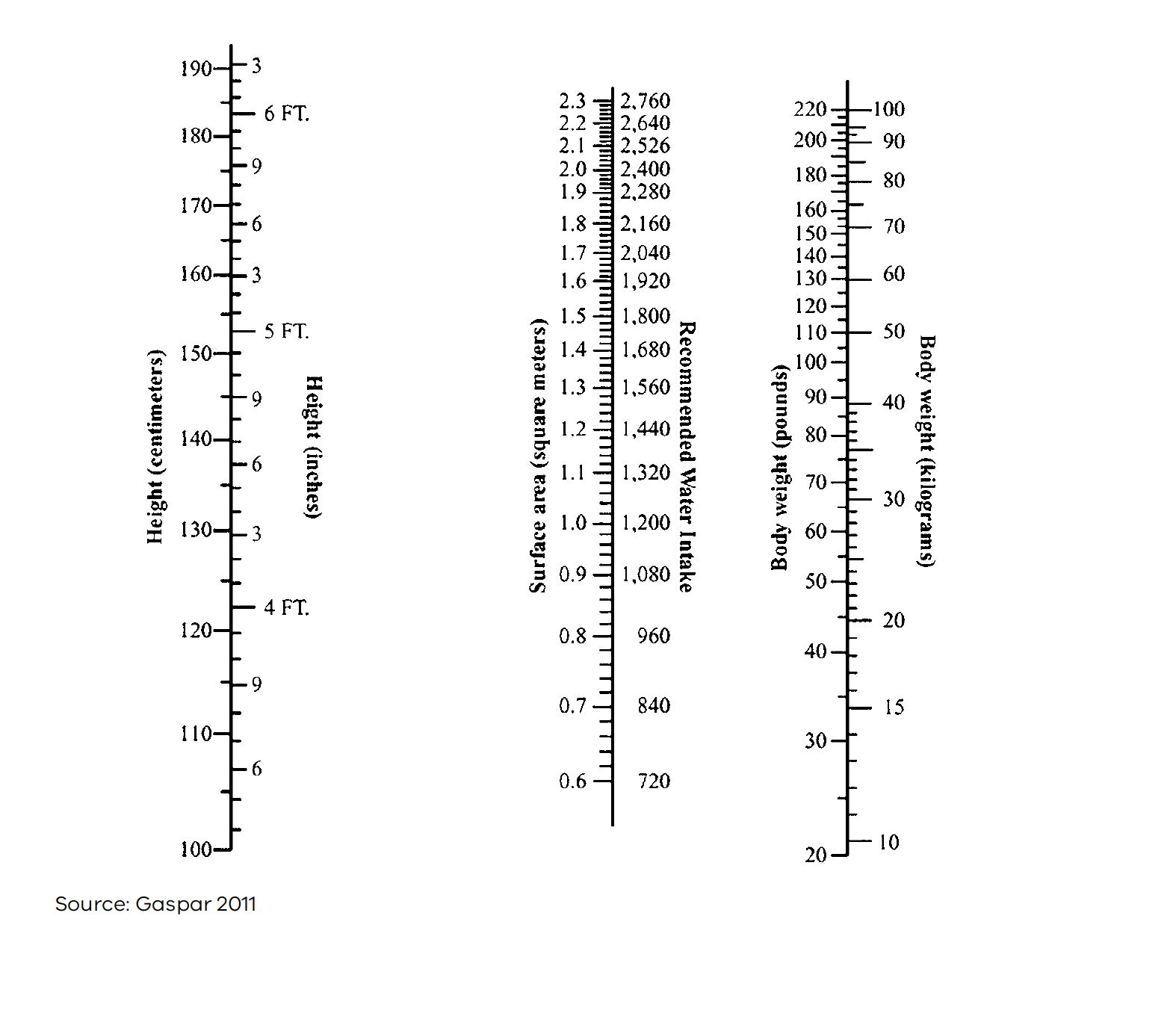 Evidence baseBrennan, M, O’Keefe, S & Mulkerrin, E 2019, ‘Dehydration and renal failure in older persons during heatwaves – predictable, hard to Identify, but preventable?’, Age and Ageing, vol. 48, pp. 615–18.Bunn, D, Hooper, L & Welch, A 2018, ‘Dehydration and malnutrition in residential care: recommendations for strategies for improving practice derived from a scoping review of existing policies and guidelines’, Geriatrics, vol. 3(77), pp. 1–13.Canadian Agency for Drugs and Technologies in Health 2017, Prevention of dehydration in geriatrics in long-term care: guidelines, CADTH, Ottawa.Department of Health 2012, Strengthening care outcomes for residents with evidence (SCORE), Ageing and Aged Care Branch, State Government of Victoria, Melbourne.Gaspar, P 2011, ‘Comparison of four standards for determining adequate water intake of nursing home residents’, Research and Theory for Nursing Practice: An International Journal, vol. 25(1), pp. 11–22.Gaspar, P, Scherb, C & Rivera-Mariani, F 2019, ‘Hydration status of assisted living memory care residents’, Journal of Gerontological Nursing, vol. 45(4), pp. 21–31.Gaspar, P & Mentes, J 2020, ‘Ch 12: Managing oral hydration in the older adult’ in M Boltz, E Capezuti, D Zwicker & T Fulmer, 2020. Evidence-based geriatric nursing protocols for best practice. Springer, New York.Hooper, L, Abdelhamid, A, Attreed, N, Campbell, W, Channell, A, Chassagne, P & Hunter, P 2015, ‘Clinical symptoms, signs and tests for identification of impending and current water-loss dehydration in older people’, Cochrane Database of Systematic Reviews, Issue 4. CD009647.Mentes, J & Gaspar, P 2020, ‘Hydration management’, Journal of Gerontological Nursing, vol. 46(2), pp. 19–32.Minooee, S 2019, Evidence Summary: Oral hydration for the older person, The Joanna Briggs Institute EBP Database, JBI@Ovid. JBI1143.Volkert, D, Beck, A, Cederholm, T, Cruz-Jentoft, A, Goisser, S, Hooper, L & Bischoff, S, 2019, ‘European Society for Clinical Nutrition and Metabolism guideline on clinical nutrition and hydration in geriatrics’, Clinical Nutrition, vol. 38, pp. 10–47.Important note: This standardised care process (SCP) is a general resource only and should not be relied upon as an exhaustive or determinative clinical decision-making tool. It is just one element of good clinical care decision making, which also takes into account resident/patient preferences and values. All decisions in relation to resident/patient care should be made by appropriately qualified personnel in each case. To the extent allowed by law, the Department of Health and the State of Victoria disclaim all liability for any loss or damage that arises from any use of this SCP.Authorised and published by the Victorian Government, 1 Treasury Place, Melbourne.© State of Victoria, Department of Health, April 2023. (2308532)ISBN 978-1-76096-812-0 (pdf/online/MS word)Available from the department’s Standardised care processes webpage <https://www.health.vic.gov.au/residential-aged-care/standardised-care-processes>.DehydrationStandardised care process